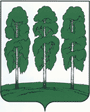 АДМИНИСТРАЦИЯ БЕРЕЗОВСКОГО РАЙОНАХАНТЫ-МАНСИЙСКОГО АВТОНОМНОГО ОКРУГА – ЮГРЫРАСПОРЯЖЕНИЕот  20.06.2022 		        		                                                                  № 416-рпгт. БерезовоО признании утратившими силу некоторых муниципальных правовыхактов администрации Березовского района  В целях приведения муниципальных правовых актов администрации Березовского района в соответствие с действующим законодательством:1. Признать утратившими силу распоряжения администрации Березовского района:- от 03 февраля 2020 года № 76-р «Об утверждении публичной декларации о результатах реализации мероприятий муниципальной программы «Благоустройство территории городского поселения Березово»;- от 08 июня 2022 года № 382-р «О внесении изменений в распоряжение администрации Березовского района от 03.02.2020 № 76-р «Об утверждении публичной декларации о результатах реализации мероприятий муниципальной программы «Благоустройство территории городского поселения Березово».2. Разместить настоящее распоряжение на официальных веб-сайтах органов местного самоуправления Березовского района и городского поселения Березово.3. Настоящее распоряжение вступает в силу после его подписания и распространяется на правоотношения, возникшие с 01 января 2022 года.Глава района                                                                                                      П.В. Артеев